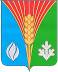 Администрациямуниципального образованияГаршинский сельсоветКурманаевского районаОренбургской областиПОСТАНОВЛЕНИЕ15.06.2020 № 43 - пОб утверждении программы профилактики нарушений обязательных требований сохранности автомобильных дорог местного значения в границах муниципального образования Гаршинский сельсовет Курманаевского района Оренбургской области на 2020 годВ соответствии с Федеральным законом от 06.10.2003 № 131-ФЗ «Об общих принципах организации местного самоуправления в Российской Федерации», статьей 8.2 Федерального закона от 26.12.2008 № 294-ФЗ «О защите прав юридических лиц и индивидуальных предпринимателей при осуществлении государственного контроля (надзора) и муниципального контроля», Уставом муниципального образования Гаршинский сельсовет:1. Утвердить программу профилактики нарушений обязательных требований сохранности автомобильных дорог местного значения в границах муниципального образования Гаршинский сельсовет Курманаевского района Оренбургской области на 2020 год, согласно приложению. 2. Контроль за исполнением настоящего постановления оставляю за собой.3. Настоящее постановление вступает в силу после опубликования.Глава муниципального образования                                              Н.П.ИгнатьеваРазослано: в дело, прокуратуре, районной администрацииПриложениек постановлению администрациимуниципального образованияГаршинский сельсоветот 15.06.2020 № 43-пПрограммапрофилактики нарушений обязательных требований сохранности автомобильных дорог местного значения в границах муниципального образования Гаршинский сельсовет на 2020 год1. Анализ и оценка состояния подконтрольной сферы1.1. Общие положения.Программа профилактики нарушений обязательных требований, требований, установленных муниципальными правовыми актами, при осуществлении муниципального контроля сохранности автомобильных дорог местного значения в границах муниципального образования Гаршинский сельсовет на 2020 год (далее – Программа), разработана во исполнение статьи 8.2 Федерального закона от 26.12.2008 года № 294-ФЗ «О защите прав юридических лиц и индивидуальных предпринимателей при осуществлении государственного контроля (надзора) и муниципального контроля», Положения осуществления муниципального контроля за обеспечением сохранности автомобильных дорог местного значения в границах муниципального образования Гаршинвский сельсовет, утвержденного решением Совета депутатов муниципального образования Гаршинский сельсовет от 22 марта 2012 № 88 и направлена на предупреждение нарушений обязательных, требований, установленных муниципальными правовыми актами, при осуществлении муниципального контроля за обеспечением сохранности автомобильных дорог местного значения в границах муниципального образования Гаршинский сельсовет.1.2. Виды муниципального контроля за обеспечением сохранности автомобильных дорог местного значения в границах муниципального образования Гаршинский сельсовет.Настоящая Программа профилактики предусматривает комплекс мероприятий по профилактике нарушений обязательных, требований, установленных муниципальными правовыми актами, при осуществлении муниципального контроля за обеспечением сохранности автомобильных дорог местного значения в границах муниципального образования Гаршнский сельсовет.1.3. Виды подконтрольных субъектов.Юридические лица, индивидуальные предприниматели осуществляющие хозяйственную и (или) иную деятельность в границах полосы отвода автомобильных дорог местного значения вне границ населенных пунктов в границах муниципального образования Гаршинский сельсовет.Повышению эффективности и результативности муниципального контроля в соответствующих сферах деятельности будет способствовать:1. Систематическое проведение практических семинаров по вопросам осуществления муниципального контроля.Организация и проведение профилактической работы по недопущению нарушений действующего законодательства Российской Федерации, Оренбургской области и муниципальных правовых актов.Принятие мер, направленных на предупреждение, выявление и пресечение нарушений, предусмотренных действующим законодательством.4. Выполнение в полном объеме плана проверок.1.5. Обязательные требования, требования, установленные муниципальными правовыми актами, оценка соблюдения которых является предметом муниципального контроля за обеспечением сохранности автомобильных дорог местного значения в границах муниципального образования Васильевский сельсовет.Статьи 12,13 Федерального закона от 10.12.1995 № 196-ФЗ «О безопасности дорожного движения», статьи 13,13.1,19,20,22,25,26,29 Федерального закона от 08.11.2007 № 257-ФЗ «Об автомобильных дорогах и о дорожной деятельности в Российской Федерации и о внесении изменений в отдельные законодательные акты Российской Федерации», статьи 90 Федерального закона от 25.10.2001 № 136-ФЗ «Земельный кодекс Российской Федерации», статьи 11.21 Федерального закона от 30.12.2001 № 195-ФЗ «Кодекс Российской Федерации об административных правонарушениях», статьи 19,23,49 Федерального закона от 29.12.2004  № 190-ФЗ «Градостроительный кодекс Российской Федерации», Федеральный закон от 26.12.2008 № 294-ФЗ «О защите прав юридических лиц и индивидуальных предпринимателей при осуществлении государственного контроля (надзора) и муниципального контроля».1.6. Цели и задачи Программы профилактики.Целями Программы являются:  предупреждение нарушений юридическими лицами, индивидуальными предпринимателями обязательных требований действующего законодательства, включая устранение причин, факторов и условий, способствующих возможному нарушению обязательных требований; мотивация юридических лиц, индивидуальных предпринимателей к добросовестному поведению и, как следствие, снижение административных и финансовых издержек подконтрольных субъектов; обеспечение прозрачности контрольной деятельности и информационной открытости.Задачами Программы являются:укрепление системы профилактики нарушений обязательных требований, установленных законодательством в сфере дорожной деятельности, путем активизации профилактической деятельности;проведение профилактических мероприятий на основе принципов их понятности, информационной открытости, вовлеченности и полноты охвата ими максимального количества субъектов контроля, а также обязательности, актуальности, периодичности профилактических мероприятий;формирование у всех участников контрольной деятельности единого понимания обязательных требований в сфере дорожной деятельности;повышение правовой культуры руководителей юридических лиц и индивидуальных предпринимателей.Настоящая Программа профилактики призвана обеспечить к 2022 году создание условий для снижения случаев нарушения в области муниципального дорожного контроля, повышения результативности и эффективности надзора в области муниципального дорожного контроля, формирования заинтересованности подконтрольных субъектов в соблюдении законодательства в подконтрольной сфере.1.8. Анализ и оценка рисков причинения вреда охраняемым законом ценностям и (или) анализ и оценка причиненного ущерба.В 2019 году не зафиксированы случаи причинения вреда жизни и здоровью людей, вреда животным, растениям, окружающей среде, безопасности государства, имуществу физических и юридических лиц, государственному или муниципальному имуществу, возникновения чрезвычайных ситуаций природного и техногенного характера, а также других мероприятий, предусмотренных федеральными законами.Риски причинения вреда охраняемым законом ценностям отсутствуют.1.9. Механизм реализации. Система мониторинга и оценки эффективности и результативности профилактических мероприятий.Основным механизмом оценки эффективности и результативности профилактических мероприятий является соблюдение подконтрольными субъектами требований действующего законодательства в подконтрольной сфере.Целевой показатель качества, исключение рецидива нарушений подконтрольными субъектами обязательных требований законодательства в подконтрольной сфере.Срок реализации Программы: 2020 год.2. План мероприятий по профилактике нарушений обязательных требований, соблюдение которых оценивается при проведении муниципального контроля, на 2020 год.3. Проект плана мероприятий по профилактике нарушений обязательных требований, соблюдение которых оценивается при проведении муниципального контроля, на 2021 и 2022 годы.4. Отчетные показатели на 2020 год.5. Проект отчетных показателей на 2021 и 2022 годы.№ п/п Вид профилактического мероприятия Форма профилактического мероприятия Срок (периодичность) проведения мероприятия Адресат мероприятия Ожидаемый результат Ответственный исполнитель 1Размещение на официальном Интернет-сайте Администрации муниципального образования Гаршинский сельсовет  и на информационном стенде перечня нормативных правовых актов или их отдельных частей, содержащих обязательные требования, оценка соблюдения которых является предметом контроля за сохранностью автомобильных дорог местного значения вне границ населенных пунктов в границах муниципального образования Гаршинский сельсовет , а также текстов соответствующих нормативных правовых актовПодготовка, доведение информацииВ течение года (по мере необходимости)Все поднадзорные субъектыУстранения причин, способствующих нарушениям  обязательных требований, повышение информированностиДолжностные лица, уполномоченные на осуществление муниципального контроля2Обобщение практики осуществления в соответствующей сфере деятельности муниципального контроля и размещение на Официальном сайте соответствующих обобщений, в том числе с указанием наиболее часто встречающихся случаев нарушений обязательных требований с рекомендациями в отношении мер, которые должны приниматься юридическими лицами, индивидуальными предпринимателями в целях недопущения таких нарушенийПодготовка, доведение информацииIV кварталВсе поднадзорные субъектыУстранения причин, способствующих нарушениям  обязательных требований, повышение информированностиДолжностные лица, уполномоченные на осуществление муниципального контроля3Выдача предостережений о недопустимости нарушения обязательных требований в соответствии с частями 5-7 статьи 8.2 Федерального закона от 26.12.2007 № 294-ФЗ «О защите прав юридических лиц и индивидуальных предпринимателей при осуществлении государственного контроля (надзора) и муниципального контроля», если иной порядок не установлен Федеральным закономПодготовка, доведение информацииВ течение года (по мере появления оснований, предусмотренных законодательством) Все поднадзорные субъектыУстранения причин, способствующих нарушениям  обязательных требований, повышение информированностиДолжностные лица, уполномоченные на осуществление муниципального контроля№ п/п Вид профилактического мероприятия Форма профилактического мероприятия Срок (периодичность) проведения мероприятия Адресат мероприятия Ожидаемый результат Ответственный исполнитель 1Размещение на официальном Интернет-сайте Администрации муниципального образования Гаршин ский сельсовет и на информационном стенде перечня нормативных правовых актов или их отдельных частей, содержащих обязательные требования, оценка соблюдения которых является предметом контроля за сохранностью автомобильных дорог местного значения вне границ населенных пунктов в границах муниципального образования Гаршинский сельсовет, а также текстов соответствующих нормативных правовых актовПодготовка, доведение информацииВ течение года (по мере необходимости)Все поднадзорные субъектыУстранения причин, способствующих нарушениям  обязательных требований, повышение информированностиДолжностные лица, уполномоченные на осуществление муниципального контроля2Обобщение практики осуществления в соответствующей сфере деятельности муниципального контроля и размещение на Официальном сайте соответствующих обобщений, в том числе с указанием наиболее часто встречающихся случаев нарушений обязательных требований с рекомендациями в отношении мер, которые должны приниматься юридическими лицами, индивидуальными предпринимателями в целях недопущения таких нарушенийПодготовка, доведение информацииIV кварталВсе поднадзорные субъектыУстранения причин, способствующих нарушениям  обязательных требований, повышение информированностиДолжностные лица, уполномоченные на осуществление муниципального контроля3Выдача предостережений о недопустимости нарушения обязательных требований в соответствии с частями 5-7 статьи 8.2 Федерального закона от 26.12.2007 № 294-ФЗ «О защите прав юридических лиц и индивидуальных предпринимателей при осуществлении государственного контроля (надзора) и муниципального контроля», если иной порядок не установлен Федеральным закономПодготовка, доведение информацииВ течение года (по мере появления оснований, предусмотренных законодательством) Все поднадзорные субъектыУстранения причин, способствующих нарушениям  обязательных требований, повышение информированностиДолжностные лица, уполномоченные на осуществление муниципального контроля№ п/п Наименование показателя Единица измерения Показатель Сроки выполнения Примечание 1Наличие информации, обязательной к размещению, на официальном сайте органа муниципального контроля%100До 31.12.2020х2Исполнение подконтрольными субъектами предостережений о недопустимости нарушения обязательных требований, требований, установленных муниципальными правовыми актами%100До 31.12.2020х№ п/п Наименование показателя Единица измерения Показатель Сроки выполнения Примечание 1Наличие информации, обязательной к размещению, на официальном сайте органа муниципального контроля%100До 31.12.2021 и до 31.12.2022х2Исполнение подконтрольными субъектами предостережений о недопустимости нарушения обязательных требований, требований, установленных муниципальными правовыми актами%100До 31.12.2021 и до 31.12.2022х